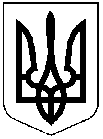 ДНІПРОПЕТРОВСЬКА РЕГІОНАЛЬНА КОМІСІЯЗ ПИТАНЬ ТЕХНОГЕННО-ЕКОЛОГІЧНОЇ БЕЗПЕКИ 
І НАДЗВИЧАЙНИХ СИТУАЦІЙпросп. Слобожанський, 3, м. Дніпро, 49081 тел. 770 90 39, 742 70 90е-mail: tumnspress@adm.dp.gov.uaПротокол № 53 позачергового засіданняГоловував: заступник голови регіональної комісії з питань техногенно-екологічної безпеки і надзвичайних ситуацій, заступник голови облдержадміністрації Максим СКРИПНІК.Присутні: секретар регіональної комісії з питань техногенно-екологічної безпеки і надзвичайних ситуацій Яна ТОПТУН, члени регіональної комісії з питань техногенно-екологічної безпеки і надзвичайних ситуацій (за списком) та запрошені (за списком).ПОРЯДОК ДЕННИЙ:І. Заходи із запобігання поширенню на території області гострої респіраторної хвороби COVID-19, спричиненої коронавірусом SARS-CoV-2.СЛУХАЛИ: про заходи із запобігання поширенню на території області гострої респіраторної хвороби COVID-19, спричиненої коронавірусом  SARS-CoV-2.ВИСТУПИЛИ:директор державної установи “Дніпропетровський обласний лабораторний центр Міністерства охорони здоров’я України”, головний санітарний лікар області ЧУБ Р.В.;директор департаменту охорони здоров’я облдержадміністрації СЕРДЮК В.М.;начальник управління цивільного захисту облдержадміністрації ПРОХОРЕНКО В.А.ВИРІШИЛИ:На виконання пункту 3 постанови Кабінету Міністрів України від                  22 липня 2020 року № 641 “Про встановлення карантину та запровадження посилених протиепідемічних заходів на території із значним поширенням гострої респіраторної хвороби COVID-19, спричиненої коронавірусом               SARS-CoV-2” (із змінами) (далі – постанова КМУ № 641), на підставі оцінки епідемічних показників та з урахуванням рішень протоколу позачергового засідання Державної комісії з питань техногенно-екологічної безпеки та надзвичайних ситуацій від 15 жовтня 2020 року № 36 встановити: “помаранчевий” рівень епідемічної небезпеки поширення COVID-19 у містах Дніпро, Вільногірськ, Кам’янське, Жовті Води, Кривий Ріг, Марганець, Нікополь, Новомосковськ, Павлоград, Першотравенськ, Покров, Синельникове, Тернівка та в Апостолівському, Васильківському, Верхньодніпровському, Дніпровському, Криворізькому, Криничанському, Магдалинівському, Межівському, Нікопольському, Новомосковському, Павлоградському, Петриківському, Петропавлівському, Покровському, П’ятихатському, Синельниківському, Солонянському, Софіївському, Томаківському, Царичанському, Широківському, Юр’ївському районах.Термін: з 00.00 19 жовтня 2020 рокуПровести широке інформування та роз’яснювальну роботу серед населення щодо виконання протиепідемічних обмежень, передбачених для “помаранчевого” рівня епідемічної небезпеки. Термін: постійно, на період карантинуВраховуючи встановлені рівні епідемічної небезпеки поширення   COVID-19, забезпечити організацію здійснення контролю за виконанням обмежень, передбачених для відповідних рівнів епідемічної небезпеки, визначених постановою КМУ № 641. У межах компетенції здійснити комплекс заходів щодо посилення роботи з виявлення та припинення фактів вчинення адміністративного правопорушення, передбаченого статтею 443 Кодексу України про адміністративні правопорушення.Термін: постійно, на період карантинуПро виконання протокольних рішень інформувати регіональну комісію з питань техногенно-екологічної безпеки і надзвичайних ситуацій через управління цивільного захисту облдержадміністрації електронною поштою: tumnspress@adm.dp.gov.ua та shtaboda@adm.dp.gov.ua.Термін: щочетверга, на період  карантинуКоординацію роботи щодо виконання протокольних рішень             покласти на заступників голови облдержадміністрації згідно з розподілом функціональних повноважень, контроль залишаю за собою.Заступник голови регіональної комісії				                  Максим СКРИПНІКСекретар регіональної комісії			          Яна ТОПТУНм. Дніпро16 жовтня 2020 року2.КЛИМЕНОВУ Я.М.КУЛЬБАЧУ А.А.МІСЬКИМ ГОЛОВАМГОЛОВАМ РАЙДЕРЖАДМІНІСТРАЦІЙГОЛОВАМ ОБ’ЄДНАНИХ ТЕРИТОРІАЛЬНИХ ГРОМАД3.ФЕДОРЧУК І.Ю.ЩАДИЛУ А.А.КАЛЮЖНОМУ А.П.ПАРАЩЕНКУ В.А.ГОРДІЙЧУКУ В.І.МІСЬКИМ ГОЛОВАМ ГОЛОВАМ РАЙДЕРЖАДМІНІСТРАЦІЙ ГОЛОВАМ ОБ’ЄДНАНИХ ТЕРИТОРІАЛЬНИХ ГРОМАД 4.МІСЬКИМ ГОЛОВАМ ГОЛОВАМ РАЙДЕРЖАДМІНІСТРАЦІЙ ГОЛОВАМ ОБ’ЄДНАНИХ ТЕРИТОРІАЛЬНИХ ГРОМАД ГОЛОВАМ СІЛЬСЬКИХ, СЕЛИЩНИХ РАД 